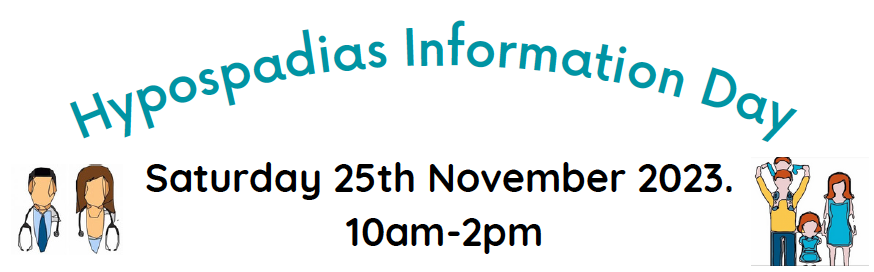 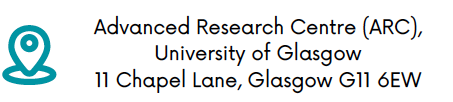 1000-1015	IntroductionFaisal Ahmed, consultant paediatric endocrinologist1015-1045	Surgical aspects of hypospadiasMairi Steven, consultant paediatric urologist1045-1115	Genetic aspects of hypospadiasRuth McGowan, consultant paediatric geneticist1115-1145	Psychological aspects of hypospadiasEmily Fraser, clinical psychologist1145-1215	Endocrine aspects of hypospadiasAngela Lucas-Herald, trainee paediatric endocrinologist1215-1300	Lunch1300-1330	Open Q&A1330-1400	Patient advisory group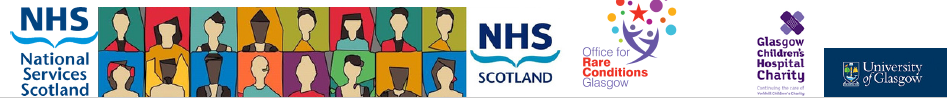 